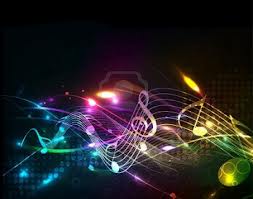 SolitaryBy my use of the word: solitary, I do not mean that I am alone nor do I wish that someone should be alone. I mean that everyone is their own person. Everyone deserves to be an individual and should not morph around an impossible symbol of what someone should look like or how someone should act. Everyone is different and everyone is beautiful and special in their own way. This word motivates me to be my own person and be however I want to be.EnterpriseThe definition of enterprise is a project or undertaking, typically one that is difficult or requires effort or initiative and resourcefulness. I believe that this is an essential part of life. You should do things that are worth doing. Whenever you start something or you take time to do something then you should step back and think if what you are doing is worth it. If something does not require effort then it probably is not something that needs to be done. You work for the finer things in life. They are not typically handed to you. Enterprise is a great motivator because it pushes me to believe that I can do anything I want to do. I can follow my dreams and live them out to the fullest. I know that it will be very difficult and it will be a lot of work, however, it is not impossible.NineFloating on cloud nine is everyone’s dream. No one wants to be sad or depressed their whole life. Being happy is something that everyone strives for. Keeping this goal in mind for me is something that I find that keeps me going for what makes me happy. I am not going to end up being the type of person that gets a job that I hate and following the normal patterns of life. I want to do something amazing for the world. If that means using the talents that I was given to entertain others then I that is what I will do. I want to float on cloud nine.“I don't know the key to success, but the key to failure is trying to please everybody.” -Bill Cosby